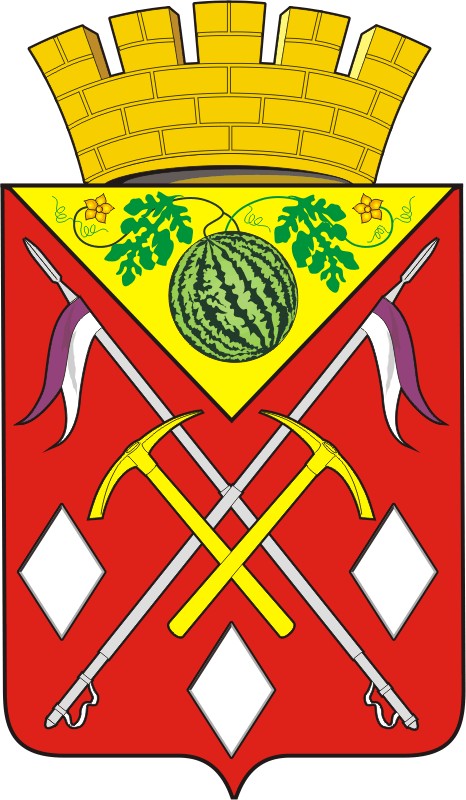               АДМИНИСТРАЦИЯ	            МУНИЦИПАЛЬНОГО                  ОБРАЗОВАНИЯ	                СОЛЬ-ИЛЕЦКИЙ               ГОРОДСКОЙ ОКРУГ        ОРЕНБУРГСКОЙ ОБЛАСТИ                   УПРАВЛЕНИЕ                  ОБРАЗОВАНИЯ                     ПРИКАЗ                    06.03.2023г. №  65         О проведении муниципального  публичного зачета по геометрии в 7 классахВ соответствии с приказом министерства образования Оренбургской области от 06.02.2023 №01-21/149 «О проведении регионального публичного зачета по геометрии в 2023году»ПРИКАЗЫВАЮ:1.Провести муниципальный публичный зачет по геометрии в 7-х классах на базе общеобразовательных организаций.Срок: 11-18 мая 2023 года 2.Назначить муниципальным координатором по проведению муниципального публичного зачета по геометрии в 7 классах главного специалиста Управления образования Васькину Н.Б.3.Утвердить:- регламент проведения муниципального публичного зачета по геометрии для обучающихся 7 классов (Приложение 1);-перечень вопросов муниципального публичного зачета по геометрии для обучающихся 7 классов (Приложение 2);-критерии оценивания и шкалу перевода баллов в школьную отметку муниципального публичного зачета по геометрии (Приложение 3).4.МКУ «ИМЦ»(Хамко А.П.):4.1.Организовать информационную и разъяснительную работу с руководителями общеобразовательных учреждений.Срок: до 11 мая  2023 года4.2.Разместить на официальном сайте Управления образования  перечень вопросов муниципального публичного зачета по геометрии в 7 классахСрок: до 11 мая 2023 года4.3.Провести проблемный анализ результатов муниципального публичного зачета и предоставить заместителю начальника Управления образования Савельевой А.А.Срок: до 01.06.2023года5.Руководителям общеобразовательных учреждений:5.1.Обеспечить информационную и разъяснительную работу с педагогами, обучающимися и их родителями под подпись.Срок: до 11 мая 2023 года5.2.Разместить на официальном сайте общеобразовательной организации перечень вопросов муниципального публичного зачета по геометрии. Срок: до 11 мая 2023 года5.3.Составить план мероприятий по подготовке к муниципальному публичному зачету по геометрии, предусмотрев мероприятия по информационному сопровождению участников муниципального публичного зачета по геометрии.Срок: до 11.05.2023 года5.4.Назначить в общеобразовательных учреждениях ответственного за проведение муниципального публичного зачета по геометрии.5.5.Определить состав комиссии для проведения муниципального публичного зачета по геометрии.5.6.Внести изменение в расписание уроков в день проведения муниципального публичного зачета  по геометрии.5.7.Предоставить форму отчета, проблемный анализ результатов муниципального публичного зачета по геометрии.Срок: 17.05.2023года.5.8.Довести  до обучающихся результаты  муниципального публичного зачета по геометрии. Срок: в день проведения зачета5.9.Сформировать план мероприятий по коррекции знаний обучающихся на 2023-2024 учебный год.6.Контроль исполнения приказа возложить на заместителя начальника Управления образования Савельеву А.А.Начальник Управления образования  	                                    Е.К.НикитинаПриложение №1Регламент проведения муниципального публичного зачета по геометрии         в 7-х классахОбщие положения1.1.Регламент устанавливает порядок проведения муниципального публичного зачета по геометрии для обучающихся 7 классов в общеобразовательных учреждениях Соль-Илецкого городкого округа (далее - муниципальный зачёт).Муниципальный зачет проводится с целью мониторинга освоения обучающимися образовательной программы по геометрии и реализации новых форм оценки образовательных достижений обучающихся.2.Порядок проведения муниципального публичного зачета.2.1.Участниками муниципального публичного зачета по геометрии являются обучающиеся  7 классов общеобразовательных учреждений Соль-Илецкого городского округа.2.2.Обучающиеся, находившиеся на длительном лечении в стационаре или лечебно-профилактическом учреждении, обучавшиеся по состоянию здоровья на дому, от участия в зачете по желанию освобождаются решением администрации общеобразовательной организации (далее - ОО). Обучающиеся, занимающиеся по адаптированным образовательным программам, принимают участие в зачете по желанию.2.3.Зачет проводится в устной форме по билетам. Возможно проведение муниципального зачёта по геометрии в рамках неформальных мероприятий интеллектуальной направленности (смотр знаний, конкурс знатоков геометрии и др.).2.4.Продолжительность зачета: 20 минут на подготовку. 10 минут на ответ одного обучающегося.2.5.Вопросы и задания, входящие в билеты, разрабатываются МКУ «ИМЦ». Билеты размещаются в открытом доступе на сайте Управления образования.2.6.Обучающиеся сдают зачет в тех общеобразовательных учреждениях, в которых они обучаются, в присутствии комиссии, утвержденной приказом общеобразовательного учреждения, в составе председателя комиссии (директора школы или его заместителя), членов комиссии (учителей математики данной общеобразовательного учреждения,  2.7.На зачете обучающимся запрещается пользоваться калькуляторами, мобильными телефонами, письменными заметками, учебниками и справочными материалами.  2.8.Обучающимся, получившим на муниципальном зачете неудовлетворительные отметки, предоставляется право сдать зачет повторно. Для таких обучающихся организуются дополнительные занятия по коррекции затруднений. Пересдача зачета обучающимися, получившими неудовлетворительные отметки, проводится по тем же билетам. Сроки проведения пересдачи зачета- не позднее 25 июня текущего года. 2.9.Отметка за зачет выставляется в журнал как текущая отметка по геометрии. 2.10.Отметки за зачет отражаются в протоколе комиссии и должны быть объявлены обучающимся в день его проведения.3.Распределение полномочий и функций3.1.Управление образования и МКУ «ИМЦ»:-осуществляет нормативно-правовое и инструктивно-методическое обеспечение проведения муниципального зачета по геометрии в пределах своей компетенции;-организует и  координирует работу по организации и проведению муниципального зачета;-обеспечивает контроль за соблюдением установленного регламента проведения муниципального зачета на территории Соль-Илецкого городского округа;-организует информирование общеобразовательных  учреждений о принятых нормативных правовых, распорядительных и инструктивно-методических документах по организации и проведению муниципального зачета;-осуществляет анализ результатов муниципального зачета.3.2.Общеобразовательные учреждения: -обеспечивают в ходе подготовки и проведения муниципального зачета взаимодействие с Управлением образования, МКУ «ИМЦ», родителями и обучающимися;-осуществляют контроль за соблюдением установленного регламента проведения муниципального зачета в своей общеобразовательном учреждении;-назначают школьного координатора по проведению муниципального зачета;-издают распорядительные акты, регламентирующие вопросы организации и проведения муниципального зачета в общеобразовательных учреждениях;-готовят информацию в МКУ «ИМЦ», содержащую анализ процедуры проведения и результатов муниципального зачета.3.3.Комиссии общеобразовательных учреждений:-осуществляют проверку и оценивание ответов обучающихся с использованием единых критериев проверки и оценки работ обучающихся;-оформляют протоколы результатов зачета;	-составляют итоговый отчет о результатах зачета, который содержит анализ типичных ошибок при ответах обучающихся, рекомендации по совершенствованию подготовки обучающихся по геометрии для направления в МКУ «ИМЦ»;-готовят предложения по содержанию билетов, шкале оценивания ответов обучающихся и направляют их в МКУ «ИМЦ»;-сообщают об обнаружении в билетах некорректных заданий и направляют их в МКУ «ИМЦ».